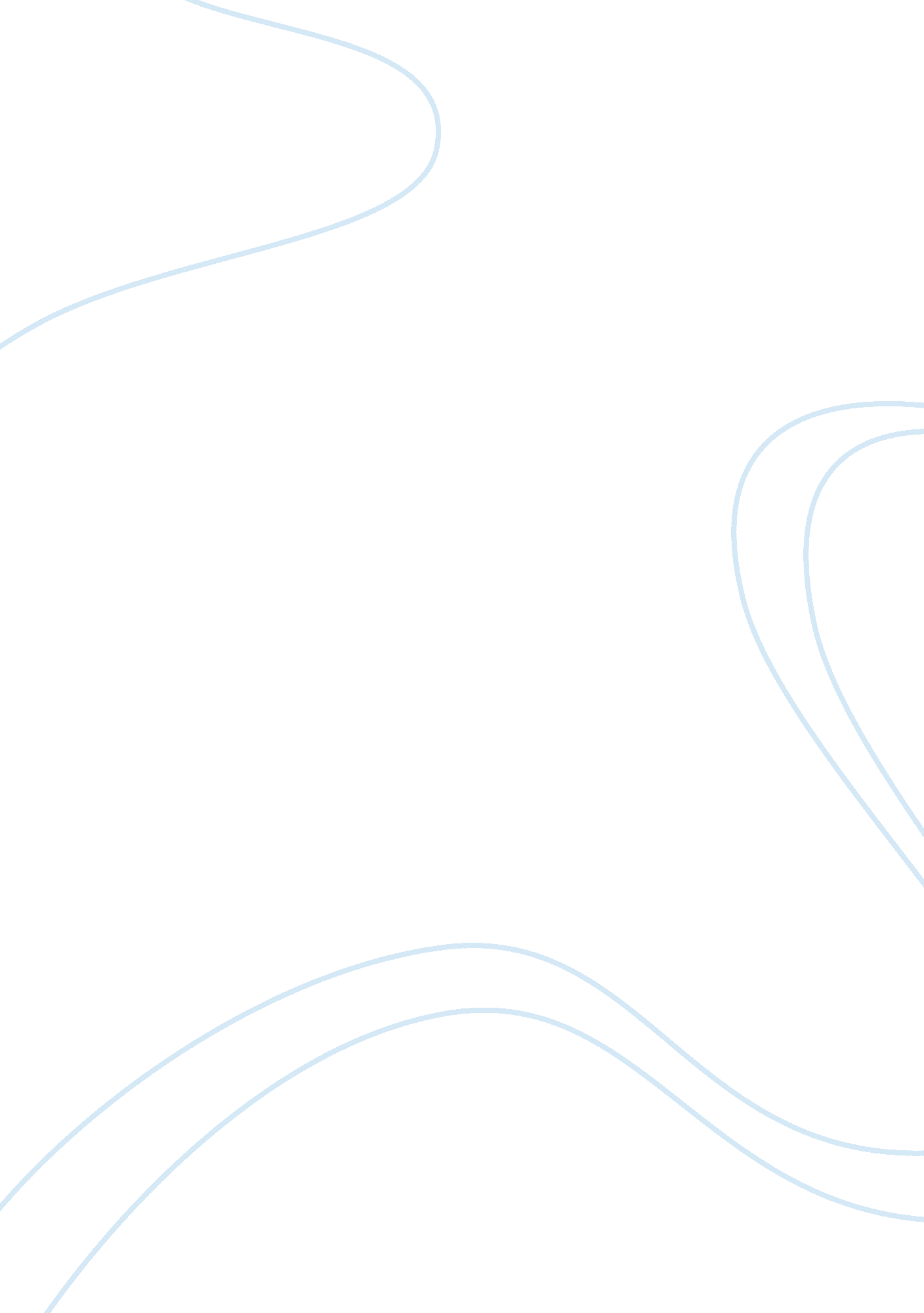 Assignment 055 task aScience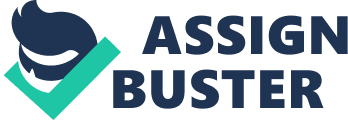 Assignment 55(NOTES, need to write up) Task aDUTY OF CAREAND SAFEGUARDING ·1) duty of care is to keep children and young people safe and to protect them from sexual, physical and emotional harm. Children have a right to be safe and to be treated withrespectand dignity. We as adults must take reasonable steps to ensure the safety and well being of pupils. Failureto do this could be regarded as professional neglect. Always act and be seen to act in the child’s best interests. 2) Duty of care safeguards children by the setting having done risk assessments and precautions taken to avoid accidents or the spreading of infections. Follow the correct procedures if you have any concerns for the child’s well being, set clear boundaries for children depending on age, stage and development and discourage any behaviour, which could result in a child being harmed or upset. Assessments and observations on children can alert you to any problems that may need addressing and the discussions with parents and other professionals. Always listen to what children have to say and take any concerns they may have seriously. 1) Duty of Care includes the concepts: • to keep individuals safe • to keep individuals free from harm • to give choice Duty of care is a key concept in working with other human beings. It is a legal term for safeguarding self and others. Children and young people are often vulnerable as they are yet to develop the physical and cognitive capacity to fully care for themselves; they need care and protection from the adults around them. Healthand social care organisations have what is called a duty of care towards the people they look after. That means that they must do everything they can to keep the people in their care safe from harm. ‘ Duty of care’ means a requirement to exercise a ‘ reasonable’ degree of attention and caution to avoid negligence which would lead to harm to other people. Working with children and young people brings a significant duty of care and we need to recognise that the younger and more vulnerable the child the greater the duty of care. Your vigilance and attention keeps children and young people safe as they develop: • the ability to foresee and cope with potential dangers • more robust immune systems • empathy –understanding their actions may hurt or upset others •communicationskills to be able to talk about harm others may be doing to them 2) duty of care is a requirement to excercise a reasonable degree of attention and caution to avoid negligence which would lead to harm to others. your vigilance and attention keeps young children safe as they develop 